附件1: 关于开展2020年江苏省教育信息化论文征集遴选活动的通知                     宁电教函[2020]18号各区电教中心(馆)、各相关学校：根据《中央电化教育馆关于发布第十一届“中国移动‘和教育’杯”全国教育技术论文活动指南的通知》（教电馆〔2020〕8号）和江苏省教育网络安全和信息化领导小组办公室文件《关于开展2020年江苏省教育信息化论文征集活动的通知》（苏教信办〔2020〕12号)要求，经研究，决定在全市组织教育信息化论文征集遴选活动。现将有关事项通知如下：一、参赛对象1．全市各级各类学校教师，教育管理部门工作人员及教育信息化相关工作者。2．已参加2020年南京市教育信息化主题征文活动的教师继续网络参评，优秀论文优先推荐。二、参赛组别幼儿园、中小学、中等职业学校、特殊教育学校。三、活动时间请于2020年8月20日前，将论文报送至“江苏教育信息化”微信公众号论文活动专用栏目，并同步提交至第十一届“中国移动‘和教育’杯”全国教育技术论文活动专用网站（http://edu.10086.cn/lunwen）。四、活动要求1.论文主题：育人为本 智能创新 以习近平新时代中国特色社会主义思想为指导，深入贯彻党的十九大和十九届二中、三中、四中全会精神，全面落实全国、全省教育大会精神，积极落实《江苏教育信息化2.0 行动计划》，围绕加快教育现代化、建设教育强国、办好人民满意的教育，以“育人为本、智能创新”为主题，发挥网络教育和人工智能优势，创新教育和学习方式，促进信息技术与各学科的融合创新发展，推动教育信息化的实践与创新，为构建新时代德智体美劳全面培育的教育体系、形成更高水平的人才培养体系做出新的贡献。具体选题如下：（1）疫情防控期间在线教育理论与发展战略；（2）疫情对教育信息化发展的启示和政策建议；（3）大规模在线教学的跟踪研究、经验与做法、问题与挑战、影响与效果；（4）疫情防控期间学生居家学习研究；（5）重大问题和重要政策文件研究，如“互联网+”、大数据、云计算、人工智能、区块链、智慧城市、“一带一路”、数字经济、乡村振兴、网络扶贫等；（6）网络安全和信息化的理论和技术研究；（7）教育信息化管理体制和发展机制；（8）教育信息化助力教育精准扶贫研究，如贫困地区信息化教学帮扶、教育信息化“送培到家”等；（9）教育信息化促进教育公平研究；（10）教育信息化促进教育系统党的建设研究；（11）立德树人和利用信息技术开展人才培养模式研究；（12）信息化2.0环境下信息化教学模式的研究和实验；（13）网络思想政治与法治教育等；（14）师生信息素养提升研究；（15）STEM与创客实践研究；（16）新型学习理论的研究，体现脑科学、学习科学、深度学习等研究新进展；（17）网络学习空间应用研究；（18）教育资源开发、应用、共享与服务研究，如“一师一优课，一课一名师”，职业教育、高等教育、继续教育资源建设等；（19）中国移动“和教育”高效教育产品设计及其教育应用研究。2.征文要求文章要有鲜明的观点和具体的内容，能突出重点，围绕一个中心展开论述，能反映学术和实践创新。文章应包含题目、摘要（200字以上）、关键词（3-5个）、正文、参考文献、文中引注等。不得在论文中出现作者署名及工作单位等联系方式。3.投稿方式本次论文活动采用线上投稿方式，参与活动教师直接将论文提交至“江苏教育信息化”微信公众号论文活动专用栏目。首先关注“江苏教育信息化”微信公众号，进入“论文活动”专栏注册登录；注册后提交论文。每人只能提交一篇论文，提交后不能进行修改。4.论文资格审定（1）有明显政治原则性错误和科学常识性错误的作品，取消比赛资格。（2）严禁剽窃或抄袭行为，一经发现，直接取消该作品比赛资格，并通报批评。作者需保证稿件及各种说明、引言等无任何法律纠纷，剽窃或抄袭产生的法律纠纷由作者本人负责。（3）作者所投稿件必须是从未在任何报刊、杂志等媒体发表的原创稿件。（4）不符合作品形态界定相关要求的作品，取消比赛资格。五、奖项设置根据专家遴选，对各组别参赛论文分别设置一等奖、二等奖、三等奖，对本项活动有突出贡献的单位和个人给予表彰。根据省级遴选结果，将择优选取部分论文推荐在《南京教育信息化》发表，推荐高质量论文参加省级展示交流活动。六、有关安排和要求
      1．各区要高度重视此项活动，认真做好宣传发动，积极组织广大教师及教育信息化工作者参加。相关要求详见《江苏省教育信息化论文征集活动实施办法（试行）》（附件）。2．参加本次论文征集遴选活动的教师，必须同步参加由中央电教馆组织的第十一届“中国移动‘和教育’杯”全国教育技术论文活动，只参与一项活动的参评论文视同作废。3．“江苏教育信息化”微信公众号：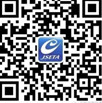 七、联系方式联系人：吴昱寰，电话：84763532。南京市电化教育馆(南京市教育信息化中心)2020年6月22日